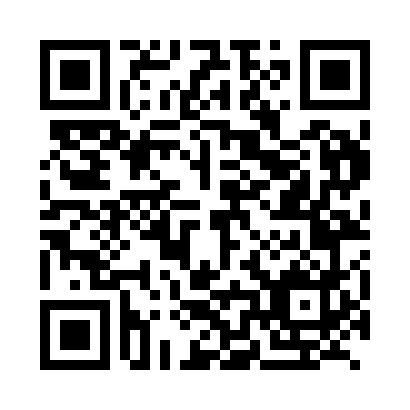 Prayer times for Bajany, SlovakiaWed 1 May 2024 - Fri 31 May 2024High Latitude Method: Angle Based RulePrayer Calculation Method: Muslim World LeagueAsar Calculation Method: HanafiPrayer times provided by https://www.salahtimes.comDateDayFajrSunriseDhuhrAsrMaghribIsha1Wed2:595:1112:295:337:479:502Thu2:565:1012:295:347:489:533Fri2:535:0812:285:347:509:554Sat2:515:0612:285:357:519:575Sun2:485:0512:285:367:5310:006Mon2:455:0312:285:377:5410:027Tue2:425:0212:285:387:5510:058Wed2:395:0012:285:397:5710:079Thu2:374:5912:285:397:5810:1010Fri2:344:5712:285:408:0010:1211Sat2:314:5612:285:418:0110:1512Sun2:284:5412:285:428:0210:1813Mon2:254:5312:285:438:0410:2014Tue2:224:5212:285:448:0510:2315Wed2:194:5012:285:448:0610:2516Thu2:174:4912:285:458:0810:2817Fri2:144:4812:285:468:0910:3118Sat2:124:4712:285:478:1010:3319Sun2:114:4512:285:478:1110:3620Mon2:114:4412:285:488:1310:3821Tue2:104:4312:285:498:1410:3822Wed2:104:4212:285:508:1510:3923Thu2:104:4112:285:508:1610:3924Fri2:094:4012:285:518:1710:4025Sat2:094:3912:295:528:1910:4026Sun2:094:3812:295:528:2010:4127Mon2:084:3712:295:538:2110:4128Tue2:084:3612:295:548:2210:4229Wed2:084:3612:295:548:2310:4330Thu2:084:3512:295:558:2410:4331Fri2:074:3412:295:568:2510:44